2022年罕見疾病代謝異常病友聯誼活動　　罕病人數稀少，而疾病病況多元複雜，醫療和相關資源難得，能認識其他相同疾病的病友更為不易。今年將於12/3舉行先天性代謝異常病友聯誼活動，安排罕見家園走訪導覽、親子互動DIY、廚藝活動等，邀請您在2022年結束之前，一同與會交流，享受溫馨豐富的週六時光！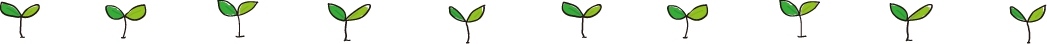 ◆ 時間：111年12月3日(週六) 10:00-16:00 (交通車-8:00台北車站集合、自行開車-10:00集合)◆ 地點：罕見家園【新竹縣關西鎮東平里9鄰小東坑7之6號】◆ 對象：罹患胺基酸/有機酸/尿素循環或其他先天性代謝異常罕見疾病之病患家庭
         (以尚未成立病友協會或聯誼會等為優先)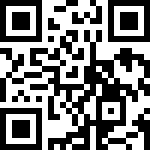 ◆ 主辦單位：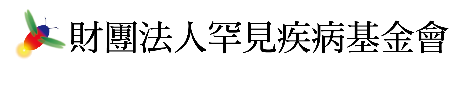 ◆ 協辦單位：社團法人台灣弱勢病患權益促進會◆ 報名方式：網路報名或傳真，即日起至111年11月30日（三）中午12:00 止     (1) 採用網路報名 (大小寫須符合)， https://reurl.cc/100m9p        報名後請務必來電確認    亦可直接掃描右方QR-code連結報名網址。(2) 傳真報名：報名表傳真至：(02)2567-3560◆ 活動內容：病友聯誼交流、【好好親子】互動DIY、營養教室活動體驗、罕見家園導覽認識等◆ 集合時間與交通：搭乘本會交通車：8:00台北車站東三門集合(約16:00原車返回)  　　　　　　　　 自行開車：10:00罕見家園集合報到(約16:00活動結束後，自行返回)◆ 洽詢電話：02-2521-0717分機164 黃純恩社工◆ 小叮嚀：為鼓勵各地病友參加，將提供台北、新北、新竹以外縣市參加，一名病友及一名陪同者
          部分交通費用補助，補助金額及疑問，歡迎來電詢問，謝謝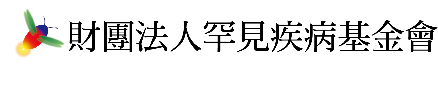 2022年罕見疾病代謝異常病友聯誼活動 報名表時間內容8:00-8:30搭乘交通車-台北車站東三門集合8:30-10:00車程10:00集合報到，自行開車於罕見家園集合10:00-11:30相見歡、病友交流11:30-12:00基金會服務簡介12:00-13:00午餐13:00-14:00DIY~動手做做14:00-14:30罕見家園導覽14:30-15:45罕見家園場地體驗15:45-16:00結語、遊覽車集合上車16:00--返程賦歸姓名姓名姓名性別性別性別疾病名稱疾病名稱疾病名稱飲食飲食飲食 □葷  □其他 □素生日生日生日身分證字號身分證字號身分證字號疾病狀況簡述：(如說明目前疾病狀況、活動參與需注意事項…等，提供本會了解患者情況)疾病狀況簡述：(如說明目前疾病狀況、活動參與需注意事項…等，提供本會了解患者情況)疾病狀況簡述：(如說明目前疾病狀況、活動參與需注意事項…等，提供本會了解患者情況)疾病狀況簡述：(如說明目前疾病狀況、活動參與需注意事項…等，提供本會了解患者情況)疾病狀況簡述：(如說明目前疾病狀況、活動參與需注意事項…等，提供本會了解患者情況)疾病狀況簡述：(如說明目前疾病狀況、活動參與需注意事項…等，提供本會了解患者情況)疾病狀況簡述：(如說明目前疾病狀況、活動參與需注意事項…等，提供本會了解患者情況)疾病狀況簡述：(如說明目前疾病狀況、活動參與需注意事項…等，提供本會了解患者情況)疾病狀況簡述：(如說明目前疾病狀況、活動參與需注意事項…等，提供本會了解患者情況)疾病狀況簡述：(如說明目前疾病狀況、活動參與需注意事項…等，提供本會了解患者情況)疾病狀況簡述：(如說明目前疾病狀況、活動參與需注意事項…等，提供本會了解患者情況)疾病狀況簡述：(如說明目前疾病狀況、活動參與需注意事項…等，提供本會了解患者情況)聯絡方式聯絡方式聯絡方式聯絡方式行動電話(必填)：                室內電話：行動電話(必填)：                室內電話：行動電話(必填)：                室內電話：行動電話(必填)：                室內電話：行動電話(必填)：                室內電話：行動電話(必填)：                室內電話：行動電話(必填)：                室內電話：行動電話(必填)：                室內電話：聯絡方式聯絡方式聯絡方式聯絡方式居住地(縣市)：居住地(縣市)：居住地(縣市)：居住地(縣市)：居住地(縣市)：居住地(縣市)：居住地(縣市)：居住地(縣市)：緊急連絡人(非同行者)緊急連絡人(非同行者)緊急連絡人(非同行者)緊急連絡人(非同行者)緊急連絡人電話緊急連絡人電話緊急連絡人電話陪同家屬資料陪同家屬資料陪同家屬資料陪同家屬資料陪同家屬資料陪同家屬資料陪同家屬資料陪同家屬資料陪同家屬資料陪同家屬資料陪同家屬資料陪同家屬資料序稱謂稱謂稱謂稱謂姓名姓名生日生日生日身分證字號身分證字號123其他說明其他說明其他說明其他說明其他說明其他說明其他說明其他說明其他說明其他說明其他說明其他說明使用輔具/醫材使用輔具/醫材 □無  □普通輪椅  □特製推車  □電動輪椅  □助行器  □娃娃車 □醫療器材：＿＿＿＿＿＿＿＿＿＿    □其他：＿＿＿＿＿＿＿ □無  □普通輪椅  □特製推車  □電動輪椅  □助行器  □娃娃車 □醫療器材：＿＿＿＿＿＿＿＿＿＿    □其他：＿＿＿＿＿＿＿ □無  □普通輪椅  □特製推車  □電動輪椅  □助行器  □娃娃車 □醫療器材：＿＿＿＿＿＿＿＿＿＿    □其他：＿＿＿＿＿＿＿ □無  □普通輪椅  □特製推車  □電動輪椅  □助行器  □娃娃車 □醫療器材：＿＿＿＿＿＿＿＿＿＿    □其他：＿＿＿＿＿＿＿ □無  □普通輪椅  □特製推車  □電動輪椅  □助行器  □娃娃車 □醫療器材：＿＿＿＿＿＿＿＿＿＿    □其他：＿＿＿＿＿＿＿ □無  □普通輪椅  □特製推車  □電動輪椅  □助行器  □娃娃車 □醫療器材：＿＿＿＿＿＿＿＿＿＿    □其他：＿＿＿＿＿＿＿ □無  □普通輪椅  □特製推車  □電動輪椅  □助行器  □娃娃車 □醫療器材：＿＿＿＿＿＿＿＿＿＿    □其他：＿＿＿＿＿＿＿ □無  □普通輪椅  □特製推車  □電動輪椅  □助行器  □娃娃車 □醫療器材：＿＿＿＿＿＿＿＿＿＿    □其他：＿＿＿＿＿＿＿ □無  □普通輪椅  □特製推車  □電動輪椅  □助行器  □娃娃車 □醫療器材：＿＿＿＿＿＿＿＿＿＿    □其他：＿＿＿＿＿＿＿ □無  □普通輪椅  □特製推車  □電動輪椅  □助行器  □娃娃車 □醫療器材：＿＿＿＿＿＿＿＿＿＿    □其他：＿＿＿＿＿＿＿對於活動的期待與提問：對於活動的期待與提問：對於活動的期待與提問：對於活動的期待與提問：對於活動的期待與提問：對於活動的期待與提問：對於活動的期待與提問：對於活動的期待與提問：對於活動的期待與提問：對於活動的期待與提問：對於活動的期待與提問：對於活動的期待與提問：資料運用聲明暨同意書資料運用聲明暨同意書資料運用聲明暨同意書資料運用聲明暨同意書資料運用聲明暨同意書資料運用聲明暨同意書資料運用聲明暨同意書資料運用聲明暨同意書資料運用聲明暨同意書資料運用聲明暨同意書資料運用聲明暨同意書資料運用聲明暨同意書提醒您！個人資料保護法於101年10月1日開始施行。為保障您的權益，本會有義務在報名時先行告知，在課程期間會由本會指派之攝影志工，不定時於課堂中有拍照或攝影之行為，主要是為了紀錄相關活動之影像製作，並作為本會相關宣導資料之運用。如果收集影像之行為使您不舒服，課程期間您有權要求本會停止拍攝或將相關影像做為其他用途。                ★立同意書人簽章：(統一代表病友及陪同家屬意願)提醒您！個人資料保護法於101年10月1日開始施行。為保障您的權益，本會有義務在報名時先行告知，在課程期間會由本會指派之攝影志工，不定時於課堂中有拍照或攝影之行為，主要是為了紀錄相關活動之影像製作，並作為本會相關宣導資料之運用。如果收集影像之行為使您不舒服，課程期間您有權要求本會停止拍攝或將相關影像做為其他用途。                ★立同意書人簽章：(統一代表病友及陪同家屬意願)提醒您！個人資料保護法於101年10月1日開始施行。為保障您的權益，本會有義務在報名時先行告知，在課程期間會由本會指派之攝影志工，不定時於課堂中有拍照或攝影之行為，主要是為了紀錄相關活動之影像製作，並作為本會相關宣導資料之運用。如果收集影像之行為使您不舒服，課程期間您有權要求本會停止拍攝或將相關影像做為其他用途。                ★立同意書人簽章：(統一代表病友及陪同家屬意願)提醒您！個人資料保護法於101年10月1日開始施行。為保障您的權益，本會有義務在報名時先行告知，在課程期間會由本會指派之攝影志工，不定時於課堂中有拍照或攝影之行為，主要是為了紀錄相關活動之影像製作，並作為本會相關宣導資料之運用。如果收集影像之行為使您不舒服，課程期間您有權要求本會停止拍攝或將相關影像做為其他用途。                ★立同意書人簽章：(統一代表病友及陪同家屬意願)提醒您！個人資料保護法於101年10月1日開始施行。為保障您的權益，本會有義務在報名時先行告知，在課程期間會由本會指派之攝影志工，不定時於課堂中有拍照或攝影之行為，主要是為了紀錄相關活動之影像製作，並作為本會相關宣導資料之運用。如果收集影像之行為使您不舒服，課程期間您有權要求本會停止拍攝或將相關影像做為其他用途。                ★立同意書人簽章：(統一代表病友及陪同家屬意願)提醒您！個人資料保護法於101年10月1日開始施行。為保障您的權益，本會有義務在報名時先行告知，在課程期間會由本會指派之攝影志工，不定時於課堂中有拍照或攝影之行為，主要是為了紀錄相關活動之影像製作，並作為本會相關宣導資料之運用。如果收集影像之行為使您不舒服，課程期間您有權要求本會停止拍攝或將相關影像做為其他用途。                ★立同意書人簽章：(統一代表病友及陪同家屬意願)提醒您！個人資料保護法於101年10月1日開始施行。為保障您的權益，本會有義務在報名時先行告知，在課程期間會由本會指派之攝影志工，不定時於課堂中有拍照或攝影之行為，主要是為了紀錄相關活動之影像製作，並作為本會相關宣導資料之運用。如果收集影像之行為使您不舒服，課程期間您有權要求本會停止拍攝或將相關影像做為其他用途。                ★立同意書人簽章：(統一代表病友及陪同家屬意願)提醒您！個人資料保護法於101年10月1日開始施行。為保障您的權益，本會有義務在報名時先行告知，在課程期間會由本會指派之攝影志工，不定時於課堂中有拍照或攝影之行為，主要是為了紀錄相關活動之影像製作，並作為本會相關宣導資料之運用。如果收集影像之行為使您不舒服，課程期間您有權要求本會停止拍攝或將相關影像做為其他用途。                ★立同意書人簽章：(統一代表病友及陪同家屬意願)提醒您！個人資料保護法於101年10月1日開始施行。為保障您的權益，本會有義務在報名時先行告知，在課程期間會由本會指派之攝影志工，不定時於課堂中有拍照或攝影之行為，主要是為了紀錄相關活動之影像製作，並作為本會相關宣導資料之運用。如果收集影像之行為使您不舒服，課程期間您有權要求本會停止拍攝或將相關影像做為其他用途。                ★立同意書人簽章：(統一代表病友及陪同家屬意願)提醒您！個人資料保護法於101年10月1日開始施行。為保障您的權益，本會有義務在報名時先行告知，在課程期間會由本會指派之攝影志工，不定時於課堂中有拍照或攝影之行為，主要是為了紀錄相關活動之影像製作，並作為本會相關宣導資料之運用。如果收集影像之行為使您不舒服，課程期間您有權要求本會停止拍攝或將相關影像做為其他用途。                ★立同意書人簽章：(統一代表病友及陪同家屬意願)提醒您！個人資料保護法於101年10月1日開始施行。為保障您的權益，本會有義務在報名時先行告知，在課程期間會由本會指派之攝影志工，不定時於課堂中有拍照或攝影之行為，主要是為了紀錄相關活動之影像製作，並作為本會相關宣導資料之運用。如果收集影像之行為使您不舒服，課程期間您有權要求本會停止拍攝或將相關影像做為其他用途。                ★立同意書人簽章：(統一代表病友及陪同家屬意願)提醒您！個人資料保護法於101年10月1日開始施行。為保障您的權益，本會有義務在報名時先行告知，在課程期間會由本會指派之攝影志工，不定時於課堂中有拍照或攝影之行為，主要是為了紀錄相關活動之影像製作，並作為本會相關宣導資料之運用。如果收集影像之行為使您不舒服，課程期間您有權要求本會停止拍攝或將相關影像做為其他用途。                ★立同意書人簽章：(統一代表病友及陪同家屬意願)